Письмо №8«О терпении»Добрый день, уважаемые родители первоклашек! Сегодня разговор пойдет о терпении.Мы хотим научиться в отношениях с нашим ребенком терпению.А что такое терпение? Терпеть (см. Викисловарь) – переносить неприятное ощущение или состояниеждать чего-либо без ропота, возражениймириться с наличием, существованием кого-либо, чего-либоСобственно, если терпения у меня не хватает, значит, я не переношу, не могу ждать и смириться - это и называется нетерпением. Нетерпимостью.Итак, нам предстоит:НАУЧИТЬСЯ ПРИНИМАТЬ ИЛИ РАЗРЕШАТЬ (СЕБЕ). Психологи говорят: нас раздражает в других то, что мы в себе не признаем или себе не разрешаем.А если разрешить?Например: я не могу терпеть его медлительности. А попробуйте разрешить себе не торопиться.Или: меня раздражает, когда ребенок по любому пустяку обращается ко мне за помощью. А когда последний раз я просил(а) кого-то помочь мне? Кстати, если Вы просите человека о помощи, то даете ему возможность «отдать».Жадность, эгоизм, равнодушие, эмоциональная холодность – все эти качества имеют причиной  нарушение баланса «принимать – отдавать».НАУЧИТЬСЯ ЖДАТЬ. Мы же все умеем это делать, вспомните. Да, ожидание может быть тревожным. Но: хочешь научить – жди. Но ждать тоже надо уметь - если нервничаешь, «стоишь над душой» – ребенок это чувствует и делает хуже, чем мог бы.Вы водите машину? Вспомните, как вы начинали. И как Вам было, когда Вас учил водить близкий человек. Нервничает – и начинаешь жать не на те педали, машина глохнет, сам дергаешься...Гораздо свободнее мы чувствуем себя с инструктором: человек спокоен, как удав, и объясняет столько раз, сколько надо. Он умеет водить, но не ведет машину вместо нас. Поиграйте в инструктора, когда ребенок должен научиться что-то делать сам!СМИРиться. Или поМИРиться. Или пересмотреть свои ожидания, вспомнив, что ребенок – это отдельный от меня человек. И тогда - ДОГОВОРиться.Вариантов много. Выбирайте любой, только не войну – в войне не бывает победителей.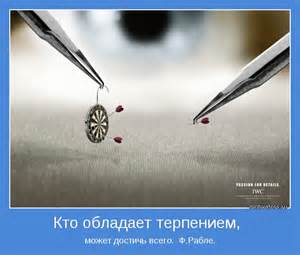 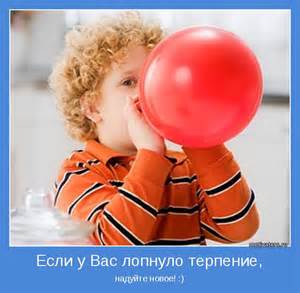 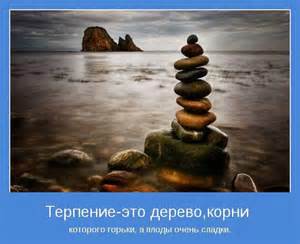 https://ru.images.search.yahoo.com/yhs/search